                                                                  ПОСТАНОВЛЕНИЕ                                     проект                                               Главы муниципального образования«Натырбовское сельское поселение»«  » апреля  2020г.                                              №   .                                              с.НатырбовоО внесении изменений  и дополнений в Постановление главы муниципального образования «Натырбовское сельское поселение» № 64 от 15.10.2018г. «Об утверждении  Перечня должностей муниципальной службы администрации муниципального образования «Натырбовское сельское поселение» при назначении на которые граждане и при замещении которых муниципальные служащие администрации муниципального образования «Натырбовское сельское поселение» обязаны представлять сведения о доходах, об имуществе и обязательствах имущественного характера, а также сведения о доходах, об имуществе и обязательствах имущественного характера своих супруги (супруга) и несовершеннолетних детей».В соответствии со статьей 15 Федерального закона от 2 мая 2007 года N 25-ФЗ «О муниципальной службе в Российской Федерации», Указом Президента Российской Федерации от 18 мая 2009 года N 557 «Об утверждении перечня должностей федеральной государственной службы, при замещении которых федеральные государственные служащие обязаны представлять сведения о своих доходах, об имуществе и обязательствах имущественного характера, а также сведения о доходах, об имуществе и обязательствах имущественного характера своих супруги (супруга) и несовершеннолетних детей»,  руководствуясь Уставом муниципального образования «Натырбовское сельское поселение»ПОСТАНОВЛЯЮ:1.Внести  в Постановление главы муниципального образования «Натырбовское сельское поселение» от 15.10.2018г. № 64 «Об утверждении  Перечня должностей муниципальной службы администрации муниципального образования «Натырбовское сельское поселение» при назначении на которые граждане и при замещении которых муниципальные служащие администрации муниципального образования «Натырбовское сельское поселение» обязаны представлять сведения о доходах, об имуществе и обязательствах имущественного характера, а также сведения о доходах, об имуществе и обязательствах имущественного характера своих супруги (супруга) и несовершеннолетних детей» следующие изменения:                                                                                              1). Приложение № 1 к Постановлению главы муниципального образования «Натырбовское сельское поселение» № 64 от 15.10.2018г. изложить в новой редакции согласно приложению №1 к настоящему Постановлению. 2.Настоящее Постановление  обнародовать на информационном стенде в администрации           поселения  и разместить  на  официальном сайте администрации в сети  Интернет  по     адресу:                          //adm-natyrbovo.ru//3. Постановление вступает в силу со дня его подписания.И.о. главы муниципального образования«Натырбовское сельское поселение»                                         А.В.Молчанов                                                                                                                Приложение № 1                                                                                                                                                  к Постановлению главы                                                                                                                           МО «Натырбовское сельское поселение»                                                                                                                                                   №    от «   » апреля 2020г.                                                                         Перечень
должностей муниципальной службы администрации муниципального образования «Натырбовское сельское поселение» при назначении на которые граждане и при замещении которых муниципальные служащие администрации  муниципального образования «Натырбовское сельское поселение»  обязаны представлять сведения о доходах, об имуществе и обязательствах имущественного характера, а также сведения о доходах, об имуществе и обязательствах имущественного характера своих супруги (супруга) и несовершеннолетних детей.1. Заместитель Главы администрации МО «Натырбовское сельское поселение»;2. Главный специалист администрации МО «Натырбовское сельское поселение» по финансовым вопросам;3. Главный специалист администрации МО «Натырбовское сельское поселение» по имущественным вопросам;4. Ведущий специалист администрации МО «Натырбовское сельское поселение»по правовым вопросам;5. Специалист 1 категории администрации МО «Натырбовское сельское поселение»;6. Специалист 2 категории администрации МО «Натырбовское сельское поселение»УРЫСЫЕ ФЕДЕРАЦИЕАДЫГЭ РЕСПУБЛИКМУНИЦИПАЛЬНЭ  ГЪЭПСЫКIЭ ЗИIЭ «НАТЫРБЫЕ  КЪОДЖЭ ПСЭУПI»385434 с. Натырбово,ул. Советская № 52тел./факс 9-76-69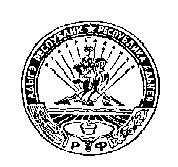 РОССИЙСКАЯ ФЕДЕРАЦИЯРЕСПУБЛИКА АДЫГЕЯМУНИЦИПАЛЬНОЕ ОБРАЗОВАНИЕ«НАТЫРБОВСКОЕ СЕЛЬСКОЕ ПОСЕЛЕНИЕ»385434 с. Натырбово, ул. Советская № 52тел./факс 9-76-69